Занятие с элементами сказкотерапии в подготовительной группе: «Сказочное путешествие»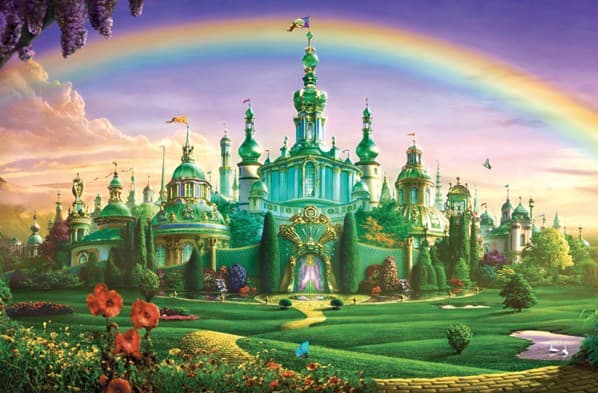 Цель:Формирование навыков невербальной коммуникации в ситуации морально-этического выбора, развитие эмоционально-личностной сферы дошкольников, расширение знаний об эмоциях, чувствах, возможности позитивного мировоззрения, эмпатии, толерантности, с элементами сказкотерапии в условиях ДОУ.Методы: элементы сказкотерапии, элементы песочной терапии, игротерапия, кинестетические упражнения, движения.Ожидаемые результаты: создание эмпатических, положительных отношений в малых группах, формирование «Я-образа», социально-психологическое преобразующее действие на детскую личность, овладение морально-этическими нормами поведения.Ход занятия:  Вступительная часть (Дети входят в зал под музыку. Становятся в круг.)Воспитатель :  Добрый день, дети (дети здороваются). К нам сегодня пришло много гостей, давайте повернемся к ним и поздороваемся (дети здороваются).А как можно поздороваться, без слов (дети здороваются невербальным способом).Как вы думаете, здороваться могут только люди? (Ответы детей).Верно, все, что нас окружает, имеет свой язык. Давайте мы представим, что мы деревья и поздороваемся.(Воспитатель  предлагает детям поздороваться как деревья, кусты, трава, птицы).Воспитатель :  - Я хочу пригласить вас в путешествие в сказку. Вы любите сказки? (Дети отвечают).Смотрите, какая красивая сумка, интересно, что в ней? Давайте посмотрим! Здесь книга сказок (Дети рассматривают волшебную книгу вместе с психологом). Слышите, какая приятная музыка. Откуда она звучит? Видимо это нас сказка зовет! Вы готовы к путешествию? Тогда, давайте успокоимся, возьмемся за руки и отправимся в путь. В сказку можно попасть через волшебные ворота. А вот и они! (Дети, взявшись за руки, проходят за воспитателем  через ворота).Воспитатель : Где же мы с вами оказались? Кажется, я поняла, слышите (дети прислушиваются), это шумит море и кричат ​​чайки. Мы с вами оказались на берегу моря, ну что пошли? (Аудио запись «Звуки моря»)ПсихогимнастикаДети идут к морю по воображаемому песочку (выполняется психогимнастическое упражнения):- Сначала по сухому песку,- По горячему песку,- Затем по раковинам и камням,- По мокрому песку,- По вязкому песку. (Видимо он стал такой, потому что его смочила волна)Дети с воспитателем  доходят до берега моря.Воспитатель :  - Вот мы с вами и на берегу моря. Давайте понюхаем, запах вы чувствуете? (Дети отвечают). Правильно, так пахнет море, морские водоросли. Подставьте свои лица под морской ветерок, он такой мягкий, так нежно прикасается к вашим волосам, ладошкам, лицу. Морской воздух оказывает целебное действие на наши органы. Давайте еще раз вдохнем его и почувствуем, как он исцеляет нас (дети делают упражнения на дыхание).Ой, пошел легкий дождик! Какой теплый и приятный! Как хорошо, а давайте коснемся водички, какая она? (Дети отвечают), да, она прохладная, приятная, так и хочется с ней поиграть (дети вместе с психологом брызгаются мнимой водичкой). А как еще можно поиграть? (Дети отвечают), правильно, попрыгать через волны! (Дети с воспитателем  прыгают через воображаемые волны). Наигрались (дети отвечают). Послушайте, как шумит море (дети слушают). А кто живет в море? (Дети отвечают), да, медузы (воспитатель показывает кинестетические упражнения), дельфины (показывает, как выпрыгивают дельфины из воды), различные рыбки (показывает, как плавают рыбки), крабы (показывает, как ходят крабы).Песочная терапияА вы знаете, море всегда дарит какой-то подарок, давайте посмотрим, может и нам море что-то приготовило? (Дети оглядываются вокруг и находят бассейн с песком). Это детский бассейн, садитесь вокруг него, окуните свои ладошки. Здесь песочек. Что вы почувствовали? Какой он на ощупь (дети отвечают), действительно он чуть прохладный, мягкий, нежный, очень приятный. Наберите его немного и высыпьте, действительно замечательные ощущения! (Дети отвечают). Посмотрите, в песочке что-то есть! (Дети находят в песке ракушки и камешки). Рассмотрите свои камешки, на что они похожи? (Дети отвечают). Давайте послушаем раковину. Что вы слышите? (Дети отвечают). Да, мы слышим, как в ракушке шумит море. А мне раковина что-то рассказывает, а вы слышите? (Дети отвечают). Давайте мы возьмем эти ракушки и камушки с собой (дети кладут все в корзинку), и послушаем сказку, которую рассказала мне раковина.Основная частьСказкотерапия с детьмиДети садятся.Воспитатель : - Закройте глаза, расслабьтесь, подставьте свое лицо под теплые лучики солнца, почувствуйте, как оно ласкает вас, почувствуйте прикосновение легкого ветерка, который играет с вашими волосами, протяните к нему ваши ладошки. Прислушайтесь, к сказке. Вот прилетели маленькие эльфы, они садятся кому-то на плечо, кому-то на ладошку, а кому-то на головку (в это время детям одевают наголовники). Откройте глаза посмотрите, как все изменилось! Вы превратились в маленьких насекомых! Да, действительно, вы теперь муравьи, а я тоже изменилась, я превратилась в колдунью-пчелу. Вставайте на ноги, сказка начинается.Сказка «О дружбе и ее потере»(Воспитатель  читает сказку, во время которой дети выполняют невербальные движения). Беседа воспитателя  с детьми по содержанию сказки.Обсуждение проблемных вопросов, выбор героев по личностным предпочтениям.Воспитатель :   Наша сказка закончилась. Садитесь ко мне ближе.Вам понравилась сказка? (Ответы детей).О чем она была? (Ответы детей).Какие испытания были в сказке? (Ответы детей). А последнее испытание, какое было? Как пчела вызвала в них то, что было в их сердцах - эгоизм.А скажите мне, кто такой эгоист? (Ответы детей).Какое у эгоиста сердце? (Ответы детей). Правильно, оно каменное.А можно растопить такое сердце и как? (Ответы детей).Конечно, нужно сказать хорошие, добрые слова.А вы знаете какие это слова? (Ответы детей).Молодцы, вы правильно все сказала. Я думаю, что на вас чары колдуньи-пчелы не подействовали? Что я вижу? Неужели ошиблась? Посмотрите! Чары подействовали на Анюту, Диану и Мишу! Что же нам делать, как нам их расколдовать? Догадалась! Мы же с вами в сказочной стране и можем использовать волшебный купол, а вот он и лежит! Давайте его возьмем, развернем, станем в круг (дети разворачивают парашют и становятся в круг).Воспитатель  предлагает каждому из заколдованных детей пройтись по куполу, но это не действует.Воспитатель : Я знаю, что надо делать, Маша, Руслан и Света, садитесь под купол, а мы с вами сейчас скажем хорошие, добрые слова и поднимем волшебный купол трижды.(Дети говорят хорошие слова, затем поднимают купол трижды, под куполом дети, сначала сидели спинами друг к другу, поворачиваются лицом друг к другу и обнимаются. Воспитатель  предлагает им присоединиться к детям, стать в круг).Воспитатель :  - Как хорошо все получилось, и ваши слова и волшебный купол расколдовали наших друзей, теперь его можно убрать.Заключительная часть занятияПсихогимнастическое упражнение «Цветы для друзей»Игра с мягким разноцветным трансформером (формирование позитивного отношения к окружающей среде, к себе, к окружающим, умение радоваться и проявлять эмоции радости.По такому случаю хочется подарить какой-нибудь подарок (дети предлагают, что можно подарить). Я хочу предложить в подарок цветы (дети соглашаются), создаются цветы с помощью мягкого разноцветного конструктора-трансформера.От таких замечательных цветов хочется петь и танцевать! Скорее становитесь в круг!В круг дружно стали мыРуки дружбы подали(Звучит аудиозапись песни, дети танцуют).Как быстро истекло время, нам нужно возвращаться в детский сад. Берите друг друга за руки и тихонько пройдем сквозь арку, чтобы вернуться. (Дети вместе с воспитателем  проходят сквозь арку).Мы с вами вернулись и пора заканчивать наше занятие. Давайте попрощаемся с нашими гостями ... ой, подождите, вернитесь ко мне, я совсем забыла, мы с вами насобирали в сказочной стране камешки и ракушки, давайте подарим их нашим гостям на память о замечательном сказочном путешествии. (Воспитатель раздает детям камешки и ракушки, они дарят их гостям). Теперь время прощаться, повернитесь к гостям (дети возвращаются и прощаются вербальным и не вербальным способом). Воспитатель  выходит с детьми из зала под музыку.